СЦЕНАРИЙКонкурса солдатской песни и встречи с воинами-интернационалистами, проходившими службу в ДРА, посвященного 20-летию выводы войскЗвучат песни об Афганистане, на сцену выходит ведущий.Вед. Дорогие друзья, наша сегодняшняя встреча посвящена советским солдатам, воинам, выполнявшим интернациональный долг на далекой земле Афганистана.Мы долго воевали в Афганистане – более 9 лет. Точнее 9 лет, 1 месяц, 21 день. Мы всю жизнь будем помнить эту «помощь братскому народу». Около 14 тысяч «шурави» покоятся на кладбищах бывшего Союза, сотни человек до сих пор остаются «за речкой» военнопленными. 	Проплывают столетия над Россией. А мы все ждем и ждем отцов, сыновей, братьев  с войны. Ждем живыми и невредимыми, считая дни, часы минуты.	Почтим память павших минутой молчания. Кто знает, как сложилась бы судьба нашей страны, если бы не они, эти люди, чьи имена навечно вписаны в героическую летопись России!МИНУТА МОЛЧАНИЯВед. Служили в Афганистане 483 человека из Стерлитамака. Из них 115 человек награждены орденами и медалями, 25 человек награждены орденом Красной звезды, из них 9 посмертно.	Замер ключ внезапно на последней точкеСмерть вонзилась в сердце пулеметной строчкой.В онемевших пальцах ложе автоматаИ зовут в эфире: «Где ты, ноль двадцатый?»А в глазах угасших неба синь и звезды.Мать в дали заплачет. Прислонясь к березе.Пулей грудь пробита, песня не допета.«Где ты ноль двадцатый?» - смерть не даст ответа«Где ты ноль двадцатый?» - тишина в эфиреСловно все убито в этом странном мире.Словно все оглохли в пламени и дыме.Там отцы остались вечно молодыми в бронзе обелисковВстали над планетой русские мальчишки,Юностью бессмертной, памятью священнойВстали над планетой вечной и нетленной!Вед. Слово предоставляется Заместителю главы администрации МР Стерлитамакского района Спевак Е.Ф.Выступление заместителя главы администрации МР Стерлитамакского района Спевак Е.Ф.Вед. Слово предоставляется председателю Совета ветеранов войны и труда Мурсаикову Л.В.Выступление председателя Совета ветеранов войны и труда Мурсаикова Л.В.Вед. Слово предоставляется военному комиссару Стерлитамакского района Лежень В.И.Выступление военного комиссара Стерлитамакского района Лежень В.И.Вед. Слово предоставляется председателю МУ комитета по делам молодежи  Газизову И.Х.Выступление председателя МУ комитета по делам молодежи Газизову И.Х.Вед.	Пой труба, солдатской удачеО высокой армейской судьбе.Горным эхом и солнцем горячимСалютует эпоха тебе.Пой труба, батареи сзывая,Наполняя отвагой сердцаПой труба, твоя песня живаяЗвонче мертвого свиста свинца.А, сейчас самое время начать нашу конкурсную программу, позвольте начать ее с представления жюри:Спевак Е.Ф. – зам. Главы администрации Стерлитамакского районаАлешин В.А. – начальник отдела культурыГазизов И.Х. – Председатель МУ КДМФаткуллина Н.Г. – директор РДКДанилов Н.В. – директор ПК «Глобус»Сесенбаева С.Н. – худ.рук. РДККОНКУРСНАЯ  ПРОГРАММАПОДВЕДЕНИЕ ИТОГОВ И НАГРАЖДЕНИЕ УЧАСТНИКОВ КОНКУРСАВед. Земной поклон вам, огромное спасибо за то, что вы сделали, за вашу службу, за ваше мужество, за то что вы есть Спасибо вам, что пришли сегодня к нам. Мы долго думали какими словами закончить нашу встречу и решили вам пожелать:			Мирного неба			Чистой воды!			Вкусного хлеба			И никакой беды!Сценарий разработан методистом  СРДК  Каримовой Ю.Н., 2009 год.ПОДБОРКА  СТИХОВк  15 февраля, Дню вывода советских войск из АфганистанаВсего лишь час до вылета нам дан,Всего лишь час последней передышки.Сказали нам: летим в Афганистан,В Кабул летят вчерашние мальчишки.Сегодня мы не пишем не строки.И, куполам свою судьбу доверив,Опустимся в афганские пескиИ сапогами скалы будем мерить.В горах у нас закон, один завет:Коли-рубил душманского бродягу.И если не поймаешь в грудь свинец,Медаль на грудь получишь за отвагу.Всего лишь час до вылета нам дан,Всего лишь час последней передышки.Сказали нам: летим в Афганистан,В Кабул летят вчерашние мальчишки.Нам на раздумья время не дано,Оружие свое готовим к бою.Войну видали только лишь к кино,А здесь придется жертвовать собою…			*****Афганистан,Письма редко приходят от туда домой.А пойдешь ты в дозор, за спиной автомат.И тогда лишь узнаешь, что такое солдат.А в родимом краю уж сады зацвели.И тепло и светло от России-земли.Ждите, девушки, нас, мама, вытри глаза,Мы ведь живы еще, мы вернемся назад.Он возвращается домойИз прошлой жизни, из разлуки,Но край родной окутан тьмой,И красок нет, и смолкли звуки.Вслед за молчанием егоПылит печальная дорога.Но он не слышит ничегоИз оцинкованного гроба.И мать, ослепшая от слез,Идет навстречу сыну, горбясь.И возле медленных колес несут сельчанеСтрашну горесть.Прости солдат, что отчий домТебя согреть не сможет в холод.Прости за то, что мы живем,Тебе бы жить! Ты был так молод.Прости, что все изведал сам.Не ожил, возвратясь оттуда.Что, мать, припав к твоим ногам,Еще надеется на чудо.Блеснет закатный луч в окне,Зашелестят в саду ракиты…О, сколько ныне по странеТаких вот холмиков нарыто.Не дай, Отчизна, умолчать…И этим матерей обидеть.Они идут сынов встречать,Чтоб никогда их не увидеть.Мы всем им воздадим сполнаЗа боль, за мужество и доблесть.Но не стихает в нас вина.И все больнее наша совесть…Сурова воинская службаОпасны выстрелы во мгле,Но крепче скал народов дружбаВо имя мира на земле.		***Домой напишет: «Все нормально,Я жив, здоров. Целую! Твой!...Про долг интернациональныйНе пишут в почте полевой.Нет, разумеется, запретаНа эти точные слова,Их повторяют все газеты,Но воин скажет раза два:Когда согласием ответитНа перевод в Афганистан.Когда на всем на белом светеНе будет войн, не будет ран…		***С покоренных однажды небесных вершинПо ступеням обугленным на землю сходим Под прицельные залпы наветов и лжиМы уходим, уходим, уходим.До свиданья. Афган, этот призрачный мирНе пристало добром поминать тебя вроде.Но о чем-то грустит боевой командир,Мы уходим, уходим, уходим.Прощайте, горы, вам виднейВ чем наша боль и наша слава.Чем ты земля Афганистана,Искупишь слезы матерей?Прощайте, горы, вам видней,Что мы имели, что отдали.Надежды наши и печалиКак уживутся средь людей?		***Пронесется пыль Афганистана,В вихре чьи-то жизни прихватив.Пусть им вечным памятником станетЭтот песни простенький мотив	/из песни воинов-интернационалистов/Я совсем не хотел в руки брать автоматИ я видеть хотел только мирным закат.Но пришлось повстречаться мне с морем огня, Когда вместо заката пылает земля…		******Если умолкнет певец,Песню подхватят друзья,Пламя горячих сердецСмертью убить нельзя!..	Чувствуя силу плеч,Сдвинем ряды, друзья.Песня – разящий меч.Песню убить нельзя!!!****У перевала, что ведет к Гардезу,Когда уж близок был привал,Вдруг подорвался и заполыхал,Сквозь дымовую ринувшись завесу,Мой БТР.Погибла тьма народу.И те, кто был живее остальных,Солдат горящих стаскивали в водуИ принимались за других		****Друг мой верный, гитару возьмиИ напой, чуть коснувшись струны.Как с тобой мы остались людьмиПрошагав по дорогам войны.Знаю я, отчего вдруг охрипГолос ясный, как эхо весны,Утром в схватке неравной погибДруг, что шагал по дорогам войны.Не покуришь ты с ним, не споешь,Он придет лишь в тревожные сны,Тихо спросит тебя: «Как живешьты под бременем той войны?»Друг мой верный, гитару возьмиПесню спой нам с родной стороны,Да, с тобой мы остались людьми,Прошагав по дорогам войны.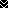 